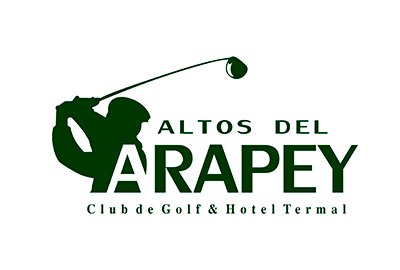 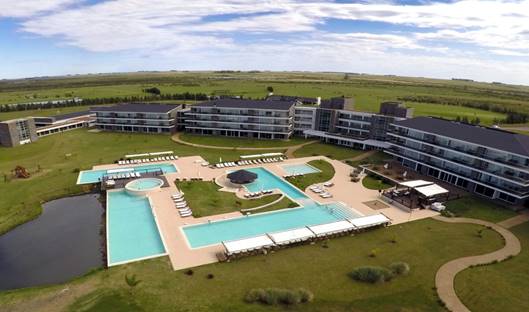 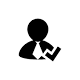   Maximiliano Da Cunha  Maximiliano Da Cunha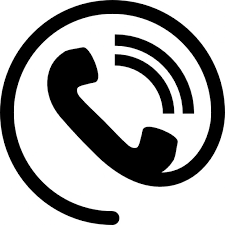 47682200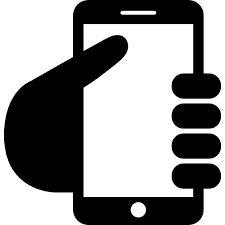 091301955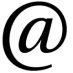 reservas@altosdelarapey.comreservas@altosdelarapey.comreservas@altosdelarapey.commdacunha@altosdelarapey.commdacunha@altosdelarapey.commdacunha@altosdelarapey.comResort categoría  5 estrellas situado en Termas del Arapey, con régimen All Inclusive ofrece:Resort categoría  5 estrellas situado en Termas del Arapey, con régimen All Inclusive ofrece:Resort categoría  5 estrellas situado en Termas del Arapey, con régimen All Inclusive ofrece:Resort categoría  5 estrellas situado en Termas del Arapey, con régimen All Inclusive ofrece:Resort categoría  5 estrellas situado en Termas del Arapey, con régimen All Inclusive ofrece:Resort categoría  5 estrellas situado en Termas del Arapey, con régimen All Inclusive ofrece:Resort categoría  5 estrellas situado en Termas del Arapey, con régimen All Inclusive ofrece:Resort categoría  5 estrellas situado en Termas del Arapey, con régimen All Inclusive ofrece:10% de descuento sobre la mejor tarifa disponible para la fecha solicitada en          www.altosdelarapey.com / Reservas - Sujeto a disponibilidad - No acumulable a otras promociones.10% de descuento sobre la mejor tarifa disponible para la fecha solicitada en          www.altosdelarapey.com / Reservas - Sujeto a disponibilidad - No acumulable a otras promociones.10% de descuento sobre la mejor tarifa disponible para la fecha solicitada en          www.altosdelarapey.com / Reservas - Sujeto a disponibilidad - No acumulable a otras promociones.10% de descuento sobre la mejor tarifa disponible para la fecha solicitada en          www.altosdelarapey.com / Reservas - Sujeto a disponibilidad - No acumulable a otras promociones.10% de descuento sobre la mejor tarifa disponible para la fecha solicitada en          www.altosdelarapey.com / Reservas - Sujeto a disponibilidad - No acumulable a otras promociones.10% de descuento sobre la mejor tarifa disponible para la fecha solicitada en          www.altosdelarapey.com / Reservas - Sujeto a disponibilidad - No acumulable a otras promociones.10% de descuento sobre la mejor tarifa disponible para la fecha solicitada en          www.altosdelarapey.com / Reservas - Sujeto a disponibilidad - No acumulable a otras promociones.10% de descuento sobre la mejor tarifa disponible para la fecha solicitada en          www.altosdelarapey.com / Reservas - Sujeto a disponibilidad - No acumulable a otras promociones.Ruta 3, Km. 550 + 19 Kms. By Cno. Raúl Gaudín - Termas del Arapey, Salto, Uruguay.Ruta 3, Km. 550 + 19 Kms. By Cno. Raúl Gaudín - Termas del Arapey, Salto, Uruguay.Ruta 3, Km. 550 + 19 Kms. By Cno. Raúl Gaudín - Termas del Arapey, Salto, Uruguay.Ruta 3, Km. 550 + 19 Kms. By Cno. Raúl Gaudín - Termas del Arapey, Salto, Uruguay.Ruta 3, Km. 550 + 19 Kms. By Cno. Raúl Gaudín - Termas del Arapey, Salto, Uruguay.Ruta 3, Km. 550 + 19 Kms. By Cno. Raúl Gaudín - Termas del Arapey, Salto, Uruguay.Ruta 3, Km. 550 + 19 Kms. By Cno. Raúl Gaudín - Termas del Arapey, Salto, Uruguay.Ruta 3, Km. 550 + 19 Kms. By Cno. Raúl Gaudín - Termas del Arapey, Salto, Uruguay.